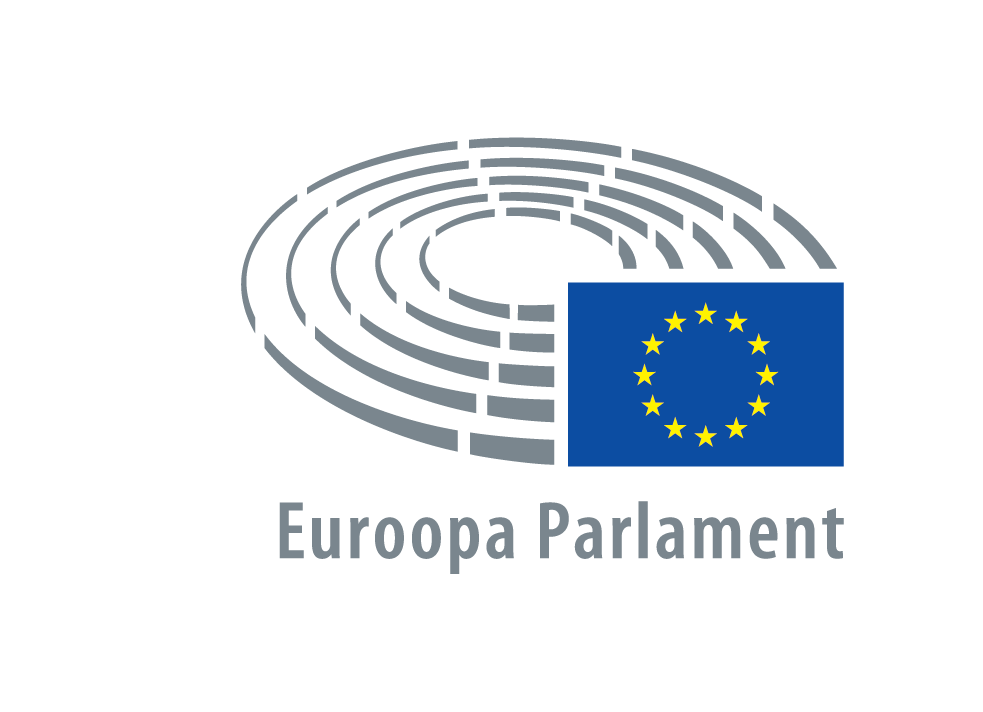  2021 - 2022IstungiPROTOKOLLNeljapäev8. juuli 2021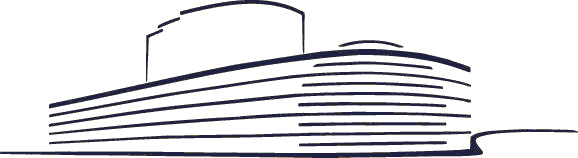 P9_PV(2021)07-08		PE 695.755Sisukord1. Istungi algus	32. Presidentuuri teadaanne	33. Fraktsioonide koosseis	34. Hääletustulemuste teatavaks tegemine	35. Töötaja õigused Bangladeshis (arutelu)	56. Esimene hääletusvoor	57. Töötaja õigused Bangladeshis (arutelu jätkamine)	88. Toorainete ja ehitusmaterjalide jätkuv hinnatõus Euroopas (arutelu)	89. Inimõiguste, demokraatia ja õigusriigi põhimõtete rikkumise juhtumite arutamine (arutelu)	99.1. Ahmadreza Djalali juhtum Iraanis	99.2. Hongkong, eelkõige Apple Daily juhtum	99.3. Surmanuhtlus Saudi Araabias, eelkõige Mustafa Hashem al-Darwishi ja Abdullah al-Howaiti juhtumid	1010. Istungi jätkamine	1011. Hääletustulemuste teatavaks tegemine	1012. Istungi jätkamine	1313. Teine hääletusvoor	1314. Istungi jätkamine	1415. Kavad ja meetmed, et kiirendada teadusuuringutes, kohustuslikes katsetes ja hariduses üleminekut innovatsioonile ilma loomkatseteta (arutelu)	1416. Inimväärsed töö- ja teenistustingimused lennundussektoris - COVID-19 kriisi mõju lennundussektorile (arutelu)	1417. Istungi jätkamine	1518. Parlamendi komisjonide ja delegatsioonide koosseis	1519. Hääletustulemuste teatavaks tegemine	1520. Selgitused hääletuse kohta	1721. Hääletuse parandused ja hääletuskavatsused	1722. Delegeeritud õigusaktid (kodukorra artikli 111 lõige 2)	1823. Petitsioonid	1924. Esitatud dokumendid	1925. Otsused algatusraportite koostamiseks	2026. Parlamendikomisjonile menetlemiseks esitamise muutmine (kodukorra artikkel 56)	2127. Osaistungjärgu istungite protokollide kinnitamine ja vastuvõetud tekstide edastamine	2128. Järgmiste istungite ajakava	2129. Istungi lõpp	2130. Istungjärgu vaheaeg	22KOHALOLIJATE NIMEKIRI	23PROTOKOLLNELJAPÄEV, 8. JUULI 2021ISTUNGI JUHATAJA: Dimitrios PAPADIMOULIS
asepresident1. Istungi algusIstung algas kell 9.00.2. Presidentuuri teadaanneIstungi juhataja andis teada, et parlamendi president otsustas pärast parlamendiliikmete käitumise küsimustega tegelevalt nõuandekomiteelt saadud soovitust määrata Jan Zahradilile karistuse deklareerimiskohustuse täitmata jätmise eest vastavalt käitumisjuhendi artikli lõike 2 punktile g koostoimes käitumisjuhendi artikli 1 punktiga a ning kombineerituna kodukorra artikli 35 lõikega 4. Karistuseks on noomitus. Otsus tehti parlamendiliikmele teatavaks 7. juulil 2021. Kodukorra  artikli 177 kohaselt on Jan Zahradilil aega kaks nädalat alates karistuse teatavakstegemisest selleks, et esitada parlamendi juhatusele tehtud otsuse peale edasikaebus.3. Fraktsioonide koosseisLuisa Regimenti ei ole enam fraktsioonilise kuuluvuseta parlamendiliige, vaid kuulub alates 8. juulist 2021 fraktsiooni PPE.4. Hääletustulemuste teatavaks tegemineJuhataja luges ette hääletuse tulemused:Euroopa Ravimiamet ***I
Raport ettepaneku kohta võtta vastu Euroopa Parlamendi ja nõukogu määrus, milles käsitletakse Euroopa Ravimiameti suuremat rolli kriisiks valmisolekus ja kriisiohjamises ravimite ja meditsiiniseadmete valdkonnas [COM(2020)0725 - C9-0365/2020 - 2020/0321(COD)] - Keskkonna-, rahvatervise ja toiduohutuse komisjon. Raportöör: Nicolás González Casares (A9-0216/2021)(Nõutav lihthäälteenamus)MUUDATUSETTEPANEKUDVt vastuvõetud tekstid (P9_TA(2021)0351)
(Lisa „Hääletuse tulemused“, punkt 34)Liidu üldine keskkonnaalane tegevusprogramm aastani 2030 ***I
Raport ettepaneku kohta võtta vastu Euroopa Parlamendi ja nõukogu otsus, milles käsitletakse Euroopa Liidu üldist keskkonnaalast tegevusprogrammi aastani 2030 [COM(2020)0652 - C9-0329/2020 - 2020/0300(COD)] - Keskkonna-, rahvatervise ja toiduohutuse komisjon. Raportöör: Grace O'Sullivan (A9-0203/2021)(Nõutav lihthäälteenamus)MUUDATUSETTEPANEKUDVt vastuvõetud tekstid (P9_TA(2021)0352)
(Lisa „Hääletuse tulemused“, punkt 35)Uus Euroopa teadusruum teadusuuringute ja innovatsiooni jaoks
Resolutsiooni ettepanek B9-0370/2021(Nõutav lihthäälteenamus)MUUDATUSETTEPANEKUDVt vastuvõetud tekstid (P9_TA(2021)0353)
(Lisa „Hääletuse tulemused“, punkt 36)Suuniste koostamine üldise tingimuslikkuse korra kohaldamiseks liidu eelarve kaitse eesmärgil
Raport liidu eelarve kaitsmiseks kehtestatud üldise tingimuslikkuse korra kohaldamise suuniste koostamise kohta [2021/2071(INI)] - Eelarvekomisjon - Eelarvekontrollikomisjon. Raportöörid: Eider Gardiazabal Rubial ja Petri Sarvamaa (A9-0226/2021)(Nõutav lihthäälteenamus)RESOLUTSIOONI ETTEPANEKVastu võetud (P9_TA(2021)0348)
(Lisa „Hääletuse tulemused“, punkt 31)Kogu maailmas rakendatav inimõiguste rikkujate vastane ELi sanktsioonirežiim (ELi Magnitski akt) 
Resolutsiooni ettepanek B9-0371/2021(Nõutav lihthäälteenamus)RESOLUTSIOONI ETTEPANEK Vastu võetud (P9_TA(2021)0349)
(Lisa „Hääletuse tulemused“, punkt 32)Schengeni ala toimimist käsitlev aastaaruanne
Raport Schengeni ala toimimist käsitleva aastaaruande kohta [2019/2196(INI)] - Kodanikuvabaduste, justiits- ja siseasjade komisjon. Raportöör: Tanja Fajon (A9-0183/2021)(Nõutav lihthäälteenamus)RESOLUTSIOONI ETTEPANEKVastu võetud (P9_TA(2021)0350)
(Lisa „Hääletuse tulemused“, punkt 33).Sõnavõtud- Maria Arena, kes taotles pealkirja muutmist resolutsioonil kogu maailmas rakendatava inimõiguste rikkujate vastase ELi sanktsioonirežiimi kohta (ELi Magnitski akt) (B9-0371/2021) (Istungi juhataja vastas, et taotlus edastatakse pädevatele teenistustele ja parlamendi presidendile);- Grace O'Sullivan (kaasraportöör), kes taotles järgmise küsimuse edastamist pädevale komisjonile vastavalt kodukorra artikli 59 lõikele 4:
Liidu üldine keskkonnaalane tegevusprogramm aastani 2030 [COM(2020)0652 - C9-0329/2020 - 2020/0300(COD)] - ENVI-komisjon.Taotlus pannakse hääletusele pärast komisjoni ettepaneku üle toimunud lõpphääletust (8.7.2021 protokolli punkt 11)5. Töötaja õigused Bangladeshis (arutelu) Komisjoni avaldus: Töötaja õigused Bangladeshis (2021/2756(RSP))Mairead McGuinness (komisjoni liige) esines avaldusega.Sõna võtsid Christophe Hansen fraktsiooni PPE nimel, Agnes Jongerius fraktsiooni S&D nimel, Svenja Hahn fraktsiooni Renew nimel, Saskia Bricmont fraktsiooni Verts/ALE nimel, Dominique Bilde fraktsiooni ID nimel, Elżbieta Rafalska fraktsiooni ECR nimel, Helmut Scholz fraktsiooni The Left nimel, Kostas Papadakis (fraktsioonilise kuuluvuseta), Kathleen Van Brempt, Marie-Pierre Vedrenne, Sara Matthieu, Guido Reil, Ryszard Czarnecki ja Leila Chaibi.(Arutelu jätk: 8.7.2021 protokolli punkt 7)6. Esimene hääletusvoorHääletusele pandi järgmiste dokumentide kohta esitatud muudatusettepanekud.Ahmadreza Djalali juhtum Iraanis
Resolutsiooni ühisettepanek vastavalt kodukorra artikli 144 lõikele 5 ja artikli 132 lõikele 4, mis asendab resolutsiooni ettepanekud B9-0382/2021, B9-0383/2021, B9-0386/2021, B9-0387/2021, B9-0395/2021 ja B9-0399/2021, mille esitasid Željana Zovko, David Lega, Michael Gahler, Sandra Kalniete, David McAllister, Antonio López-Istúriz White, Isabel Wiseler-Lima, Paulo Rangel, Miriam Lexmann, Radosław Sikorski, Loránt Vincze, Krzysztof Hetman, Vladimír Bilčík, Janina Ochojska, Elżbieta Katarzyna Łukacijewska, Ivan Štefanec, Inese Vaidere, Vangelis Meimarakis, Tomáš Zdechovský, Stelios Kympouropoulos, Deirdre Clune, Peter Pollák, Christian Sagartz, Adam Jarubas, José Manuel Fernandes, Stanislav Polčák, Eva Maydell, Michaela Šojdrová, Romana Tomc, Jiří Pospíšil, Tom Vandenkendelaere ja Luděk Niedermayer fraktsiooni PPE nimel, Pedro Marques, Andrea Cozzolino ja Jytte Guteland fraktsiooni S&D nimel, Hilde Vautmans, Abir Al-Sahlani, Petras Auštrevičius, Izaskun Bilbao Barandica, Dita Charanzová, Olivier Chastel, Vlad Gheorghe, Bernard Guetta, Svenja Hahn, Karin Karlsbro, Ilhan Kyuchyuk, Nathalie Loiseau, Karen Melchior, Frédérique Ries, María Soraya Rodríguez Ramos, Michal Šimečka, Nicolae Ştefănuță, Ramona Strugariu ja Emma Wiesner fraktsiooni Renew nimel, Ernest Urtasun ja Hannah Neumann fraktsiooni Verts/ALE nimel, Raffaele Fitto, Anna Fotyga, Karol Karski, Witold Jan Waszczykowski, Ladislav Ilčić, Veronika Vrecionová, Jadwiga Wiśniewska, Alexandr Vondra, Ryszard Antoni Legutko, Elżbieta Rafalska, Elżbieta Kruk, Assita Kanko, Carlo Fidanza, Bogdan Rzońca, Ryszard Czarnecki, Valdemar Tomaševski, Hermann Tertsch, Adam Bielan ja Charlie Weimers fraktsiooni ECR nimel, Marisa Matias fraktsiooni The Left nimel, Fabio Massimo Castaldo ja Marco Campomenosi: Ahmadreza Djalali juhtum Iraanis  (2021/2785(RSP)) (RC-B9-0382/2021);Hongkong, eelkõige Apple Daily juhtum
Resolutsiooni ühisettepanek vastavalt kodukorra artikli 144 lõikele 5 ja artikli 132 lõikele 4, mis asendab resolutsiooni ettepanekud B9-0385/2021, B9-0388/2021, B9-0389/2021, B9-0390/2021 ja B9-0391/2021, mille esitasid Željana Zovko, Miriam Lexmann, Michael Gahler, Sandra Kalniete, David McAllister, Antonio López-Istúriz White, Isabel Wiseler-Lima, Paulo Rangel, Loránt Vincze, Krzysztof Hetman, David Lega, Vladimír Bilčík, Janina Ochojska, Elżbieta Katarzyna Łukacijewska, Ivan Štefanec, Inese Vaidere, Magdalena Adamowicz, Tomáš Zdechovský, Deirdre Clune, Peter Pollák, Christian Sagartz, José Manuel Fernandes, Stanislav Polčák, Loucas Fourlas, Eva Maydell, Michaela Šojdrová, Romana Tomc, Jiří Pospíšil, Tom Vandenkendelaere, Luděk Niedermayer, Ioan-Rareş Bogdan fraktsiooni PPE nimel, Pedro Marques, Andrea Cozzolino, Evelyne Gebhardt fraktsiooni S&D nimel, Engin Eroglu, Petras Auštrevičius, Izaskun Bilbao Barandica, Dita Charanzová, Olivier Chastel, Vlad Gheorghe, Bernard Guetta, Svenja Hahn, Karin Karlsbro, Ilhan Kyuchyuk, Nathalie Loiseau, Karen Melchior, Urmas Paet, Frédérique Ries, María Soraya Rodríguez Ramos, Michal Šimečka, Nicolae Ştefănuță, Ramona Strugariu, Hilde Vautmans ja Marie-Pierre Vedrenne fraktsiooni Renew nimel, Reinhard Bütikofer, Hannah Neumann, Bronis Ropė, Sara Matthieu ja Salima Yenbou fraktsiooni Verts/ALE nimel, Raffaele Fitto, Anna Fotyga, Bert-Jan Ruissen, Witold Jan Waszczykowski, Ladislav Ilčić, Veronika Vrecionová, Jadwiga Wiśniewska, Nicola Procaccini, Alexandr Vondra, Ryszard Antoni Legutko, Angel Dzhambazki, Elżbieta Rafalska, Elżbieta Kruk, Assita Kanko, Carlo Fidanza, Bogdan Rzońca, Valdemar Tomaševski, Hermann Tertsch, Adam Bielan, Charlie Weimers fraktsiooni ECR nimel ja Fabio Massimo Castaldo: Hongkong, eelkõige Apple Daily juhtum (2021/2786(RSP)) (RC-B9-0385/2021);Surmanuhtlus Saudi Araabias, eelkõige Mustafa Hashem al-Darwishi ja Abdullah al-Howaiti juhtumid
Resolutsiooni ühisettepanek vastavalt kodukorra artikli 144 lõikele 5 ja artikli 132 lõikele 4, mis asendab resolutsiooni ettepanekud B9-0392/2021, B9-0393/2021, B9-0394/2021, B9-0396/2021, B9-0397/2021 ja B9-0398/2021, mille esitasid Željana Zovko, Michael Gahler, Sandra Kalniete, Isabel Wiseler-Lima, Paulo Rangel, Loránt Vincze, Krzysztof Hetman, Vladimír Bilčík, Janina Ochojska, Elżbieta Katarzyna Łukacijewska, Ivan Štefanec, Inese Vaidere, Tomáš Zdechovský, Deirdre Clune, Peter Pollák, Christian Sagartz, Adam Jarubas, José Manuel Fernandes, Stanislav Polčák, Eva Maydell, Michaela Šojdrová, Romana Tomc, Jiří Pospíšil, Tom Vandenkendelaere, Luděk Niedermayer ja Ioan-Rareş Bogdan fraktsiooni PPE nimel, Pedro Marques, Andrea Cozzolino ja Marc Tarabella fraktsiooni S&D nimel, Katalin Cseh, Petras Auštrevičius, Izaskun Bilbao Barandica, Dita Charanzová, Olivier Chastel, Vlad Gheorghe, Bernard Guetta, Svenja Hahn, Ilhan Kyuchyuk, Karen Melchior, Javier Nart, Frédérique Ries, María Soraya Rodríguez Ramos, Michal Šimečka, Nicolae Ştefănuță, Ramona Strugariu, Hilde Vautmans ja Karin Karlsbro fraktsiooni Renew nimel, Hannah Neumann fraktsiooni Verts/ALE nimel, Raffaele Fitto, Karol Karski, Ladislav Ilčić, Angel Dzhambazki, Elżbieta Rafalska, Assita Kanko, Carlo Fidanza, Elżbieta Kruk, Ryszard Czarnecki, Bogdan Rzońca, Valdemar Tomaševski, Hermann Tertsch, Adam Bielan ja Eugen Jurzyca fraktsiooni ECR nimel, Miguel Urbán Crespo fraktsiooni The Left nimel ja Fabio Massimo Castaldo: Surmanuhtlus Saudi Araabias, eelkõige Mustafa Hashem al-Darwishi ja Abdullah al-Howaiti juhtumid (2021/2787(RSP)) (RC-B9-0392/2021);Makromajandusliku õigusraamistiku läbivaatamine
Raport makromajandusliku õigusraamistiku läbivaatamise kohta, et parandada selle mõju Euroopa reaalmajandusele ning otsuste tegemise läbipaistvust ja demokraatlikku vastutust [2020/2075(INI)] - Majandus- ja rahanduskomisjon. Raportöör: Margarida Marques (A9-0212/2021);Olukord Nicaraguas
Resolutsiooni ühisettepanek vastavalt kodukorra artikli 132 lõigetele 2 ja 4, mis asendab resolutsiooni ettepanekud B9-0400/2021, B9-0401/2021, B9-0403/2021, B9-0404/2021 ja B9-0405/2021, mille esitasid Leopoldo López Gil, Michael Gahler, David McAllister, Antonio Tajani, Paulo Rangel, Juan Ignacio Zoido Álvarez, Gabriel Mato, Francisco José Millán Mon, Antonio López-Istúriz White ja Isabel Wiseler Lima fraktsiooni PPE nimel, Javi López ja Pedro Marques fraktsiooni S&D nimel, Javier Nart, Petras Auštrevičius, Malik Azmani, José Ramón Bauzá Díaz, Izaskun Bilbao Barandica, Dita Charanzová, Olivier Chastel, Vlad Gheorghe, Bernard Guetta, Karen Melchior, Frédérique Ries, Nicolae Ştefănuță, Hilde Vautmans ja María Soraya Rodríguez Ramos fraktsiooni Renew nimel, Tilly Metz fraktsiooni Verts/ALE nimel, Raffaele Fitto, Anna Fotyga, Hermann Tertsch, Valdemar Tomaševski, Elżbieta Rafalska, Witold Jan Waszczykowski, Bogdan Rzońca, Ryszard Czarnecki, Assita Kanko, Adam Bielan, Angel Dzhambazki, Ladislav Ilčić ja Carlo Fidanza fraktsiooni ECR nimel, Fabio Massimo Castaldo ja Nikolaj Villumsen: Olukord Nicaraguas (2021/2777(RSP)) (RC-B9-0400/2021/REV);Opositsiooni, eelkõige HDP mahasurumine Türgis
Resolutsiooni ühisettepanek vastavalt kodukorra artikli 132 lõigetele 2 ja 4, mis asendab resolutsiooni ettepanekud B9-0406/2021, B9-0407/2021, B9-0409/2021, B9-0410/2021 ja B9-0411/2021, mille esitasid Michael Gahler, Gheorghe-Vlad Nistor ja Željana Zovko, fraktsiooni PPE nimel, Nacho Sánchez Amor, Pedro Marques ja Tonino Picula fraktsiooni S&D nimel, Hilde Vautmans, Petras Auštrevičius, Malik Azmani, Izaskun Bilbao Barandica, Olivier Chastel, Vlad Gheorghe, Nathalie Loiseau, Karen Melchior, Frédérique Ries, Nicolae Ştefănuță, Ramona Strugariu fraktsiooni Renew nimel, Sergey Lagodinsky fraktsiooni Verts/ALE nimel, Özlem Demirel, Nikolaj Villumsen, Giorgos Georgiou ja Manu Pineda fraktsiooni The Left nimel, Assita Kanko, Angel Dzhambazki, Emmanouil Fragkos, Ladislav Ilčić ja Fabio Massimo Castaldo: Opositsiooni, eelkõige HDP mahasurumine Türgis (2021/2788(RSP)) (RC-B9-0406/2021);Antarktika merekaitsealade loomine ja Lõuna-Jäämere elurikkuse kaitsmine
Resolutsiooni ettepanek B9-0369/2021;ELi õiguse ja Ungari LGBTIQ-kodanike õiguste rikkumine Ungari parlamendis vastuvõetud seadusemuudatuste tagajärjel
Resolutsiooni ettepanek B9-0412/2021.Parlamendis pandi lõpphääletusele:Euroopa Ravimiamet ***I
Raport ettepaneku kohta võtta vastu Euroopa Parlamendi ja nõukogu määrus, milles käsitletakse Euroopa Ravimiameti suuremat rolli kriisiks valmisolekus ja kriisiohjamises ravimite ja meditsiiniseadmete valdkonnas [COM(2020)0725 - C9-0365/2020 - 2020/0321(COD)] - Keskkonna-, rahvatervise ja toiduohutuse komisjon. Raportöör: Nicolás González Casares (A9-0216/2021);Liidu üldine keskkonnaalane tegevusprogramm aastani 2030 ***I
Raport ettepaneku kohta võtta vastu Euroopa Parlamendi ja nõukogu otsus, milles käsitletakse Euroopa Liidu üldist keskkonnaalast tegevusprogrammi aastani 2030 [COM(2020)0652 - C9-0329/2020 - 2020/0300(COD)] - Keskkonna-, rahvatervise ja toiduohutuse komisjon. Raportöör: Grace O'Sullivan (A9-0203/2021);Uus Euroopa teadusruum teadusuuringute ja innovatsiooni jaoks
Resolutsiooni ettepanek B9-0370/2021.Hääletuse lõpp kell 11.00.Toimus hääletus.Hääletuse tulemused tehakse teatavaks kell 13.00 (8.7.2021 protokolli punkt 11).SõnavõtudNicolás González Casares, kes esitas enne esimese hääletusvooru algust taotluse edastada järgmine küsimus vastavalt kodukorra artikli 59 lõikele 4 pädevale komisjonile: - Euroopa Ravimiamet [COM(2020)0725 - C9-0365/2020 - 2020/0321(COD)] - ENVI-komisjon.Taotlus pannakse hääletusele pärast komisjoni ettepaneku üle toimunud lõpphääletust (8.7.2021 protokolli punkt 11).7. Töötaja õigused Bangladeshis (arutelu jätkamine)Komisjoni avaldus: Töötaja õigused Bangladeshis (2021/2756(RSP))(Arutelu algus: 8.7.2021 protokolli punkt 5)Sõna võtsid Ádám Kósa, Pierfrancesco Majorino, Virginie Joron, Emmanuel Maurel, Maria Arena, Maximilian Krah ja Miguel Urbán Crespo.Sõna võttis Mairead McGuinness (komisjoni liige).Arutelu lõpetati.8. Toorainete ja ehitusmaterjalide jätkuv hinnatõus Euroopas (arutelu) Komisjoni avaldus: Toorainete ja ehitusmaterjalide jätkuv hinnatõus Euroopas (2021/2783(RSP))Mairead McGuinness (komisjoni liige) esines avaldusega.Sõna võtsid Pascal Arimont fraktsiooni PPE nimel, Maria Grapini fraktsiooni S&D nimel, Nicola Danti fraktsiooni Renew nimel, Henrike Hahn fraktsiooni Verts/ALE nimel ja Marco Campomenosi fraktsiooni ID nimel.ISTUNGI JUHATAJA: Dita CHARANZOVÁ
asepresidentSõna võtsid Tiziana Beghin (fraktsioonilise kuuluvuseta), Christian Doleschal, Robert Hajšel, Vlad-Marius Botoş, Isabella Tovaglieri, Massimiliano Salini ja Krzysztof Hetman.Sõna võttis Mairead McGuinness.Arutelu lõpetati.9. Inimõiguste, demokraatia ja õigusriigi põhimõtete rikkumise juhtumite arutamine (arutelu)(Resolutsiooni ettepanekute pealkirjad ja autorid: vt 7.7.2021 protokolli punkt 25.)9.1. Ahmadreza Djalali juhtum IraanisResolutsiooni ettepanekud B9-0381/2021, B9-0382/2021, B9-0383/2021, B9-0386/2021, B9-0387/2021, B9-0395/2021 ja B9-0399/2021 (2021/2785(RSP))Tom Vandenkendelaere, Jytte Guteland, Hilde Vautmans, Ernest Urtasun, Charlie Weimers, Marisa Matias ja Dominique Bilde tutvustasid resolutsiooni ettepanekuid. Sõna võtsid Javier Zarzalejos fraktsiooni PPE nimel, Kathleen Van Brempt fraktsiooni S&D nimel, Frédérique Ries fraktsiooni Renew nimel, Jakop G. Dalunde fraktsiooni Verts/ALE nimel, Marco Campomenosi fraktsiooni ID nimel, Assita Kanko fraktsiooni ECR nimel, Seán Kelly, Domènec Ruiz Devesa, Silvia Sardone, Anna Fotyga, Maria Arena, Ryszard Czarnecki ja Evin Incir.Sõna võttis Mairead McGuinness (komisjoni liige).Arutelu lõpetati.Hääletus: 8.7.2021 protokolli punkt 6 (muudatusettepanekud); 8.7.2021 protokolli punkt 13 (lõpphääletus).Hääletustulemuste teatavaks tegemine: 8.7.2021 protokolli punkt 11 (muudatusettepanekud); 8.7.2021 protokolli punkt 19 (lõpphääletus).9.2. Hongkong, eelkõige Apple Daily juhtumResolutsiooni ettepanekud B9-0384/2021, B9-0385/2021, B9-0388/2021, B9-0389/2021, B9-0390/2021 ja B9-0391/2021 (2021/2786(RSP))Miriam Lexmann, Evelyne Gebhardt, Engin Eroglu, Reinhard Bütikofer, Anna Fotyga ja Manu Pineda tutvustasid resolutsiooni ettepanekuid. Sõna võtsid François-Xavier Bellamy fraktsiooni PPE nimel ja Maria Arena fraktsiooni S&D nimel.ISTUNGI JUHATAJA: Marcel KOLAJA
asepresidentSõna võtsid Hilde Vautmans fraktsiooni Renew nimel, Jordi Solé fraktsiooni Verts/ALE nimel, Thierry Mariani fraktsiooni ID nimel, Assita Kanko fraktsiooni ECR nimel, Nikolaj Villumsen fraktsiooni The Left nimel, Ivan Vilibor Sinčić (fraktsioonilise kuuluvuseta), Krzysztof Hetman, Isabel Santos, Petras Auštrevičius, Salima Yenbou, Bert-Jan Ruissen, Fabio Massimo Castaldo, Seán Kelly, Kathleen Van Brempt, Nicolae Ştefănuță, Joachim Stanisław Brudziński, Evin Incir, Nathalie Loiseau, Marie-Pierre Vedrenne ja Dita Charanzová (Asepresident reageeris tähelepanekutele, mille tegi oma sõnavõtu ajal Bert-Jan Ruissen.).Sõna võttis Mairead McGuinness (komisjoni liige).Arutelu lõpetati.Hääletus: 8.7.2021 protokolli punkt 6 (muudatusettepanekud); 8.7.2021 protokolli punkt 13 (lõpphääletus).Hääletustulemuste teatavaks tegemine: 8.7.2021 protokolli punkt 11 (muudatusettepanekud); 8.7.2021 protokolli punkt 19 (lõpphääletus).9.3. Surmanuhtlus Saudi Araabias, eelkõige Mustafa Hashem al-Darwishi ja Abdullah al-Howaiti juhtumidResolutsiooni ettepanekud B9-0392/2021, B9-0393/2021, B9-0394/2021, B9-0396/2021, B9-0397/2021 ja B9-0398/2021 (2021/2787(RSP))Željana Zovko, Marc Tarabella, Katalin Cseh, Hannah Neumann, Ryszard Czarnecki ja Miguel Urbán Crespo tutvustasid resolutsiooni ettepanekuid. Sõna võtsid Maria Arena fraktsiooni S&D nimel, Jan-Christoph Oetjen fraktsiooni Renew nimel, Elżbieta Kruk fraktsiooni ECR nimel, Emmanuel Maurel fraktsiooni The Left nimel, Fabio Massimo Castaldo (fraktsioonilise kuuluvuseta), Isabel Santos, Mick Wallace, Evin Incir ja Pierfrancesco Majorino.Sõna võttis Mairead McGuinness (komisjoni liige).Arutelu lõpetati.Hääletus: 8.7.2021 protokolli punkt 6 (muudatusettepanekud); 8.7.2021 protokolli punkt 13 (lõpphääletus).Hääletustulemuste teatavaks tegemine: 8.7.2021 protokolli punkt 11 (muudatusettepanekud); 8.7.2021 protokolli punkt 19 (lõpphääletus).(Istung katkestati kell12.37.)10. Istungi jätkamineIstung jätkus kell 13.00.11. Hääletustulemuste teatavaks tegemineJuhataja luges ette hääletuse tulemused:Ahmadreza Djalali juhtum Iraanis
Resolutsiooni ühisettepanek RC-B9-0382/2021(Nõutav lihthäälteenamus)MUUDATUSETTEPANEKUDVt vastuvõetud tekstid (P9_TA(2021)0355)
(Lisa „Hääletuse tulemused“, punkt 38)Hongkong, eelkõige Apple Daily juhtum
Resolutsiooni ühisettepanek RC-B9-0385/2021(Nõutav lihthäälteenamus)MUUDATUSETTEPANEKUDVt vastuvõetud tekstid (P9_TA(2021)0356)
(Lisa „Hääletuse tulemused“, punkt 39)Surmanuhtlus Saudi Araabias, eelkõige Mustafa Hashem al-Darwishi ja Abdullah al-Howaiti juhtumid
Resolutsiooni ühisettepanek RC-B9-0392/2021(Nõutav lihthäälteenamus)MUUDATUSETTEPANEKUDVt vastuvõetud tekstid (P9_TA(2021)0357)
(Lisa „Hääletuse tulemused“, punkt 40)Makromajandusliku õigusraamistiku läbivaatamine
Raport makromajandusliku õigusraamistiku läbivaatamise kohta, et parandada selle mõju Euroopa reaalmajandusele ning otsuste tegemise läbipaistvust ja demokraatlikku vastutust [2020/2075(INI)] - Majandus- ja rahanduskomisjon. Raportöör: Margarida Marques (A9-0212/2021)(Nõutav lihthäälteenamus)MUUDATUSETTEPANEKUDVt vastuvõetud tekstid (P9_TA(2021)0358)
(Lisa „Hääletuse tulemused“, punkt 41)Olukord Nicaraguas
Resolutsiooni ühisettepanek RC-B9-0400/2021/REV(Nõutav lihthäälteenamus)MUUDATUSETTEPANEKUDVt vastuvõetud tekstid (P9_TA(2021)0359)
(Lisa „Hääletuse tulemused“, punkt 42)Opositsiooni, eelkõige HDP mahasurumine Türgis
Resolutsiooni ühisettepanek RC-B9-0406/2021(Nõutav lihthäälteenamus)MUUDATUSETTEPANEKUDVt vastuvõetud tekstid (P9_TA(2021)0360)
(Lisa „Hääletuse tulemused“, punkt 43)Antarktika merekaitsealade loomine ja Lõuna-Jäämere elurikkuse kaitsmine
Resolutsiooni ettepanek B9-0369/2021(Nõutav lihthäälteenamus)MUUDATUSETTEPANEKUDVt vastuvõetud tekstid (P9_TA(2021)0361)
(Lisa „Hääletuse tulemused“, punkt 44)ELi õiguse ja Ungari LGBTIQ-kodanike õiguste rikkumine Ungari parlamendis vastuvõetud seadusemuudatuste tagajärjel
Resolutsiooni ettepanek B9-0412/2021(Nõutav lihthäälteenamus)MUUDATUSETTEPANEKUDVt vastuvõetud tekstid (P9_TA(2021)0362)
(Lisa „Hääletuse tulemused“, punkt 45)Euroopa Ravimiamet ***I
Raport ettepaneku kohta võtta vastu Euroopa Parlamendi ja nõukogu määrus, milles käsitletakse Euroopa Ravimiameti suuremat rolli kriisiks valmisolekus ja kriisiohjamises ravimite ja meditsiiniseadmete valdkonnas [COM(2020)0725 - C9-0365/2020 - 2020/0321(COD)] - Keskkonna-, rahvatervise ja toiduohutuse komisjon. Raportöör: Nicolás González Casares (A9-0216/2021)(Nõutav lihthäälteenamus)EUROOPA KOMISJONI ETTEPANEKVastu võetud muudetud kujul (P9_TA(2021)0351)
(Lisa „Hääletuse tulemused“, punkt 34)VASTUTAVALE KOMISJONILE TAGASISAATMISE TAOTLUSHeaks kiidetud nimelisel hääletusel (665 poolt, 20 vastu, 11 erapooletut)Liidu üldine keskkonnaalane tegevusprogramm aastani 2030 ***I
Raport ettepaneku kohta võtta vastu Euroopa Parlamendi ja nõukogu otsus, milles käsitletakse Euroopa Liidu üldist keskkonnaalast tegevusprogrammi aastani 2030 [COM(2020)0652 - C9-0329/2020 - 2020/0300(COD)] - Keskkonna-, rahvatervise ja toiduohutuse komisjon. Raportöör: Grace O'Sullivan (A9-0203/2021)(Nõutav lihthäälteenamus)EUROOPA KOMISJONI ETTEPANEKVastu võetud muudetud kujul (P9_TA(2021)0352)
(Lisa „Hääletuse tulemused“, punkt 35)VASTUTAVALE KOMISJONILE TAGASISAATMISE TAOTLUSHeaks kiidetud nimelisel hääletusel (603 poolt, 90 vastu, 3 erapooletut)Uus Euroopa teadusruum teadusuuringute ja innovatsiooni jaoks
Resolutsiooni ettepanek B9-0370/2021(Nõutav lihthäälteenamus)RESOLUTSIOONI ETTEPANEKVastu võetud (P9_TA(2021)0353)
(Lisa „Hääletuse tulemused“, punkt 36)(Istung katkestati kell 13.04.)ISTUNGI JUHATAJA: Pedro SILVA PEREIRA
asepresident12. Istungi jätkamineIstung jätkus kell 13.47.13. Teine hääletusvoorParlamendis pandi lõpphääletusele:Eri- ja uurimiskomisjonide liikmete arv
Otsuse ettepanek, mille on esitanud vastavalt kodukorra artiklitega 207 ja 208  esimeeste konverents erikomisjonide ja uurimiskomisjoni liikmete arvu kohta (2021/2802(RSO)) (B9-0414/2021);Ahmadreza Djalali juhtum Iraanis
Resolutsiooni ühisettepanek RC-B9-0382/2021;Hongkong, eelkõige Apple Daily juhtum
Resolutsiooni ühisettepanek RC-B9-0385/2021;Surmanuhtlus Saudi Araabias, eelkõige Mustafa Hashem al-Darwishi ja Abdullah al-Howaiti juhtumid
Resolutsiooni ühisettepanek RC-B9-0392/2021;Makromajandusliku õigusraamistiku läbivaatamine
Raport makromajandusliku õigusraamistiku läbivaatamise kohta, et parandada selle mõju Euroopa reaalmajandusele ning otsuste tegemise läbipaistvust ja demokraatlikku vastutust [2020/2075(INI)] - Majandus- ja rahanduskomisjon. Raportöör: Margarida Marques (A9-0212/2021);Olukord Nicaraguas
Resolutsiooni ühisettepanek RC-B9-0400/2021/REV;Opositsiooni, eelkõige HDP mahasurumine Türgis
Resolutsiooni ühisettepanek RC-B9-0406/2021;Antarktika merekaitsealade loomine ja Lõuna-Jäämere elurikkuse kaitsmine
Resolutsiooni ettepanek B9-0369/2021;ELi õiguse ja Ungari LGBTIQ-kodanike õiguste rikkumine Ungari parlamendis vastuvõetud seadusemuudatuste tagajärjel
Resolutsiooni ettepanek B9-0412/2021.Hääletuse lõpp kell 15.00.Toimus hääletus.Hääletuse tulemused tehakse teatavaks kell 16.30 (8.7.2021 protokolli punkt 19).(Istung katkestati kell 13.49.)ISTUNGI JUHATAJA: Rainer WIELAND
asepresident14. Istungi jätkamineIstung jätkus kell 14.36.15. Kavad ja meetmed, et kiirendada teadusuuringutes, kohustuslikes katsetes ja hariduses üleminekut innovatsioonile ilma loomkatseteta (arutelu) Komisjoni avaldus: Kavad ja meetmed, et kiirendada teadusuuringutes, kohustuslikes katsetes ja hariduses üleminekut innovatsioonile ilma loomkatseteta (2021/2784(RSP))Adina-Ioana Vălean (komisjoni liige) esines avaldusega.Sõna võtsid Michal Wiezik fraktsiooni PPE nimel, Jytte Guteland fraktsiooni S&D nimel, Katalin Cseh fraktsiooni Renew nimel, Tilly Metz fraktsiooni Verts/ALE nimel, Annika Bruna fraktsiooni ID nimel, Jadwiga Wiśniewska fraktsiooni ECR nimel, Anja Hazekamp fraktsiooni The Left nimel, Seán Kelly, Eleonora Evi, Joachim Kuhs, Francisco Guerreiro ja Caroline Roose.Sõna võttis Adina-Ioana Vălean.Kodukorra artikli 132 lõike 2 alusel esitatavad resolutsiooni ettepanekud tehakse teatavaks hiljem. Arutelu lõpetati.Hääletus: järgmine osaistungjärk.16. Inimväärsed töö- ja teenistustingimused lennundussektoris - COVID-19 kriisi mõju lennundussektorile (arutelu) Suuliselt vastatav küsimus O-000049/2021, mille esitas(id) Lucia Ďuriš Nicholsonová, Dennis Radtke, Alicia Homs Ginel, Sylvie Brunet, France Jamet, Mounir Satouri ja Sandra Pereira EMPL-komisjoni nimel komisjonile: Inimväärsed töö- ja tööhõivetingimused lennundussektoris (B9-0030/2021)Suuliselt vastatav küsimus O-000033/2021, mille esitas(id) Karima Delli TRAN-komisjoni nimel komisjonile: COVID-19 kriisi mõju lennundussektorile (B9-0027/2021)Lucia Ďuriš Nicholsonová ja Karima Delli esitasid küsimused.Adina-Ioana Vălean (komisjoni liige) vastas küsimustele.Sõna võtsid Cláudia Monteiro de Aguiar fraktsiooni PPE nimel, Johan Danielsson fraktsiooni S&D nimel, José Ramón Bauzá Díaz fraktsiooni Renew nimel, Rasmus Andresen fraktsiooni Verts/ALE nimel, Marco Campomenosi fraktsiooni ID nimel, Kosma Złotowski fraktsiooni ECR nimel, Sandra Pereira fraktsiooni The Left nimel, Helmut Geuking, Alex Agius Saliba, Sylvie Brunet, Guido Reil, Joachim Stanisław Brudziński, Pernando Barrena Arza, Marian-Jean Marinescu, Isabel García Muñoz, Dominique Riquet, Clare Daly, Seán Kelly, Alicia Homs Ginel, Vlad Gheorghe, Josianne Cutajar ja Agnes Jongerius.Sõna võttis Adina-Ioana Vălean.Arutelu lõpetati.(Istung katkestati kell 16.18.)17. Istungi jätkamineIstung jätkus kell 16.30.18. Parlamendi komisjonide ja delegatsioonide koosseisPresident andis teada, et fraktsioon PPE on edastanud parlamendi presidendile järgmise otsuse muudatuste tegemiseks komisjonide ja delegatsioonide koosseisus:ENVI-komisjon: Maria Spyraki asemel Luisa RegimentiOtsus jõustus selle teatavakstegemise päeval.19. Hääletustulemuste teatavaks tegemineJuhataja luges ette hääletuse tulemused:Eri- ja uurimiskomisjonide liikmete arv
Otsuse ettepanek B9-0414/2021(Nõutav lihthäälteenamus)OTSUSE ETTEPANEKVastu võetud (P9_TA(2021)0354)
(Lisa „Hääletuse tulemused“, punkt 37)Ahmadreza Djalali juhtum Iraanis
Resolutsiooni ühisettepanek RC-B9-0382/2021(Nõutav lihthäälteenamus)RESOLUTSIOONI ÜHISETTEPANEK Vastu võetud (P9_TA(2021)0355)
(Lisa „Hääletuse tulemused“, punkt 38)(Resolutsiooni ettepanek B9-0381/2021 muutus kehtetuks.)Hongkong, eelkõige Apple Daily juhtum
Resolutsiooni ühisettepanek RC-B9-0385/2021(Nõutav lihthäälteenamus)RESOLUTSIOONI ÜHISETTEPANEK Vastu võetud (P9_TA(2021)0356)
(Lisa „Hääletuse tulemused“, punkt 39)(Resolutsiooni ettepanek B9-0384/2021 muutus kehtetuks.)Surmanuhtlus Saudi Araabias, eelkõige Mustafa Hashem al-Darwishi ja Abdullah al-Howaiti juhtumid
Resolutsiooni ühisettepanek RC-B9-0392/2021(Nõutav lihthäälteenamus)RESOLUTSIOONI ÜHISETTEPANEK Vastu võetud (P9_TA(2021)0357)
(Lisa „Hääletuse tulemused“, punkt 40)Makromajandusliku õigusraamistiku läbivaatamine
Raport makromajandusliku õigusraamistiku läbivaatamise kohta, et parandada selle mõju Euroopa reaalmajandusele ning otsuste tegemise läbipaistvust ja demokraatlikku vastutust [2020/2075(INI)] - Majandus- ja rahanduskomisjon. Raportöör: Margarida Marques (A9-0212/2021)(Nõutav lihthäälteenamus)RESOLUTSIOONI ETTEPANEKVastu võetud (P9_TA(2021)0358)
(Lisa „Hääletuse tulemused“, punkt 41)Olukord Nicaraguas
Resolutsiooni ühisettepanek RC-B9-0400/2021/REV(Nõutav lihthäälteenamus)RESOLUTSIOONI ÜHISETTEPANEK Vastu võetud (P9_TA(2021)0359)
(Lisa „Hääletuse tulemused“, punkt 42)(Resolutsiooni ettepanek B9-0402/2021 muutus kehtetuks.)Opositsiooni, eelkõige HDP mahasurumine Türgis
Resolutsiooni ühisettepanek RC-B9-0406/2021(Nõutav lihthäälteenamus)RESOLUTSIOONI ÜHISETTEPANEK Vastu võetud (P9_TA(2021)0360)
(Lisa „Hääletuse tulemused“, punkt 43)(Resolutsiooni ettepanek B9-0408/2021 muutus kehtetuks.)Antarktika merekaitsealade loomine ja Lõuna-Jäämere elurikkuse kaitsmine
Resolutsiooni ettepanek B9-0369/2021(Nõutav lihthäälteenamus)RESOLUTSIOONI ETTEPANEKVastu võetud (P9_TA(2021)0361)
(Lisa „Hääletuse tulemused“, punkt 44)ELi õiguse ja Ungari LGBTIQ-kodanike õiguste rikkumine Ungari parlamendis vastuvõetud seadusemuudatuste tagajärjel
Resolutsiooni ettepanek B9-0412/2021(Nõutav lihthäälteenamus)RESOLUTSIOONI ETTEPANEKVastu võetud (P9_TA(2021)0362)
(Lisa „Hääletuse tulemused“, punkt 45)20. Selgitused hääletuse kohtaKirjalikud hääletuse selgitused: Kodukorra artikli 194 kohased kirjalikud hääletuse selgitused avaldatakse parlamendiliikme lehel Euroopa Parlamendi veebisaidil.Erandkorras võib esitada kuni 400 sõna pikkuse hääletuse selgituse.21. Hääletuse parandused ja hääletuskavatsusedHääletuse parandused ja hääletuskavatsused esitatakse istungi protokollile lisatud dokumendis „Nimeliste hääletuste tulemused“, mis on kättesaadav Euroopa Parlamendi veebisaidil. Need avaldatakse üksnes teavitamise eesmärgil ning need ei muuda täiskogu istungil teatatud hääletustulemusiDokumenti ajakohastatakse korrapäraselt kuni kahe nädala jooksul pärast osaistungjärgu lõppu.Seejärel suletakse hääletuse paranduste ja hääletuskavatsuste nimekiri tõlkimiseks ja Euroopa Liidu Teatajas avaldamiseks.22. Delegeeritud õigusaktid (kodukorra artikli 111 lõige 2)Parlamendile on edastatud järgmiste delegeeritud õigusaktide eelnõud:- Komisjoni delegeeritud määrus, millega muudetakse Euroopa Parlamendi ja nõukogu määruse (EL) 2019/1009 II, III ja IV lisa, et lisada nendesse termilise oksüdatsiooni käigus tekkivad materjalid ja nende derivaadid ELi väetisetoodete koostisainete kategooriana (C(2021)04751 - 2021/2795(DEA))

Vastuväite esitamise tähtaeg: 3 kuud alates kättesaamise kuupäevast, 6. juuli 2021

Edasi saadetud vastutavale komisjonile: IMCO, ENVI (kodukorra artikkel 57), AGRI (kodukorra artikkel 57)Nõuandev komisjon: ENVI (kodukorra artikkel 57), AGRI (kodukorra artikkel 57)- Komisjoni delegeeritud määrus, millega muudetakse delegeeritud määrust (EL) 2016/1237 seoses riisi puhul kehtiva ekspordilitsentsikohustusega (C(2021)04862 - 2021/2798(DEA))

Vastuväite esitamise tähtaeg: 2 kuud alates kättesaamise kuupäevast, 6. juuli 2021

Edasi saadetud vastutavale komisjonile: AGRI- Komisjoni delegeeritud määrus, millega muudetakse Euroopa Parlamendi ja nõukogu määrust (EL) 2019/787 piiritusjookide või piiritusjookide geograafiliste tähiste seaduslikele nimetustele osutavate viidete määratlemise osas ning viidete kasutamise osas muude kui selliste piiritusjookide kirjeldamisel, esitlemisel ja märgistamisel, millele viidatakse (C(2021)04867 - 2021/2797(DEA))

Vastuväite esitamise tähtaeg: 2 kuud alates kättesaamise kuupäevast, 6. juuli 2021

Edasi saadetud vastutavale komisjonile: ENVI- Komisjoni delegeeritud määrus, millega muudetakse delegeeritud määrust (EL) 2016/161 seoses komisjonile esitatavate liikmesriikide pädevate asutuste teadete hindamisega ning armistumist soodustavate ATC-koodiga D03AX ainete ja ravimivormi „kärbsevastsed“ kandmisega selliste ravimite loetellu, mille puhul ei kasutata turvaelemente (C(2021)04934 - 2021/2800(DEA))

Vastuväite esitamise tähtaeg: 2 kuud alates kättesaamise kuupäevast, 7. juuli 2021

Edasi saadetud vastutavale komisjonile: ENVI- Komisjoni delegeeritud määrus, millega täiendatakse Euroopa Parlamendi ja nõukogu määrust (EL) 2020/852, täpsustades selliste ettevõtjate keskkonnasäästliku majandustegevuse kohta avalikustatava teabe sisu ja esitusviisi, kelle suhtes kohaldatakse direktiivi 2013/34/EL artiklit 19a või 29a, ja täpsustades kõnealuse avalikustamiskohustuse täitmise metoodikat (C(2021)04987 - 2021/2796(DEA))

Vastuväite esitamise tähtaeg: 4 kuud alates kättesaamise kuupäevast, 6. juuli 2021

Edasi saadetud vastutavale komisjonile: ECON, ENVI23. PetitsioonidPetitsioonid nr 0601-21–0710-21 kanti 8. juulil 2021 registrisse ja edastati vastutavale komisjonile kooskõlas kodukorra artikli 226 lõigetega 9 ja 10.President edastas 8. juulil 2021 kooskõlas kodukorra artikli 226 lõikega 15 vastutavale komisjonile Euroopa Parlamendile saadetud petitsioonid, mille esitajateks on füüsilised või juriidilised isikud, kes ei ole Euroopa Liidu kodanikud ning kes ei ela ega oma registrijärgset asukohta mõnes liikmesriigis.24. Esitatud dokumendidEsitatud on järgmised dokumendid:1) teised institutsioonid- Ettepanek võtta vastu Euroopa Parlamendi ja nõukogu määrus, millega muudetakse määrust (EL) nr 910/2014 seoses Euroopa digiidentiteedi raamistiku kehtestamisega (COM(2021)0281 - C9-0200/2021 - 2021/0136(COD))
President konsulteerib vastavalt kodukorra artikli 145 lõikele 1 selle ettepaneku asjus Majandus- ja Sotsiaalkomiteega.- Ettepanek võtta vastu Euroopa Parlamendi ja nõukogu direktiiv tarbijakrediidi kohta (COM(2021)0347 - C9-0244/2021 - 2021/0171(COD))
President konsulteerib vastavalt kodukorra artikli 145 lõikele 1 selle ettepaneku asjus Majandus- ja Sotsiaalkomiteega.- Ettepanek võtta vastu Euroopa Parlamendi ja nõukogu määrus, millega muudetakse Euroopa Parlamendi ja nõukogu 11. detsembri 2013. aasta määrust (EL) nr 1380/2013 seoses liidu vetele juurdepääsu piirangutega (COM(2021)0356 - C9-0254/2021 - 2021/0176(COD))
President konsulteerib vastavalt kodukorra artikli 145 lõikele 1 selle ettepaneku asjus Majandus- ja Sotsiaalkomiteega.- Ettepanek võtta vastu nõukogu määrus, millega muudetakse määrust (EL, Euratom) nr 609/2014, et suurendada prognoositavust liikmesriikide jaoks ja täpsustada vaidluste lahendamise menetlusi traditsiooniliste omavahendite, käibemaksupõhiste omavahendite ja kogurahvatulul põhinevate omavahendite kättesaadavaks tegemisel (COM(2021)0327 - C9-0257/2021 - 2021/0161(NLE))2) parlamendiliikmed- Cláudia Monteiro de Aguiar. Resolutsiooni ettepanek vananeva majanduse kohta (B9-0364/2021)- Gunnar Beck, Dominique Bilde, Francesca Donato, Nicolaus Fest, Laura Huhtasaari, Elżbieta Kruk, Jaak Madison, Rob Rooken, Hermann Tertsch, Harald Vilimsky ja Bernhard Zimniok. Resolutsiooni ettepanek ELi digitaalse COVID-tõendi kohta (B9-0367/2021)25. Otsused algatusraportite koostamiseks Otsused algatusraportite koostamiseks (kodukorra artikkel 54)(Esimeeste konverentsi 1. juuli 2021. aasta otsuse alusel)LIBE-komisjon- Kodanikuühiskonna tegevusruumi ahenemine Euroopas (2021/2103(INI)) 
(nõuandvad komisjonid: EMPL, JURI)AFET-komisjon- Euroopa välisteenistuse kliimamuutuste ja kaitse tegevuskava (2021/2102(INI)) REGI-komisjon- Ühtekuuluvuspoliitika roll uuendusliku ja aruka ülemineku soodustamisel ja piirkondliku IKT-ühenduvuse edendamisel (2021/2101(INI)) - Ühtekuuluvuspoliitika kui tervishoiualase ebavõrdsuse vähendamise ning piiriülese tervishoiukoostöö tõhustamise vahend (2021/2100(INI)) PETI-komisjon- 2020. aasta aruanne ELi kodakondsuse ning kodanike võimestamise ja nende õiguste kaitsmise kohta (2021/2099(INI)) EMPL-komisjon- Vaimne tervis digitaalses töökeskkonnas (2021/2098(INI)) 
(nõuandvad komisjonid: FEMM)ECON-komisjon- Üleeuroopaline kinnipeetava maksu raamistik (2021/2097(INI)) (Esimeeste konverentsi 10. juuni 2021. aasta otsuse alusel)FEMM-komisjon- Naiste majandusliku iseseisvuse saavutamine ettevõtluse ja füüsilisest isikust töövõtja staatuse kaudu (2021/2080(INI)) REGI-komisjon- Saared ja ühtekuuluvuspoliitika: praegune olukord ja tulevased väljakutsed (2021/2079(INI)) 
(nõuandvad komisjonid: AGRI)26. Parlamendikomisjonile menetlemiseks esitamise muutmine (kodukorra artikkel 56)DEVE-komisjon- Direktiivide 2013/34/EL, 2004/109/EÜ ja 2006/43/EÜ ning määruse (EL) nr 537/2014 muutmine ettevõtjate kestliku arengu aruandluse osas (COM(2021)0189 - C9-0147/2021 - 2021/0104(COD))
Edasi saadetud vastutavale komisjonile: JURI
nõuandvad komisjonid: AFET, DEVE, ECON, EMPL, ENVI, ITRE, FEMM27. Osaistungjärgu istungite protokollide kinnitamine ja vastuvõetud tekstide edastamineKäesoleva istungi protokoll ning 5., 6. ja 7. juuli 2021 istungi protokollid esitatakse parlamendile kinnitamiseks järgmise istungi alguses.Parlamendi heakskiidul edastatakse käesoleva osaistungjärgu jooksul vastu võetud tekstid nüüd adressaatidele.28. Järgmiste istungite ajakavaJärgmised istungid toimuvad ajavahemikus 13. september 2021 kuni 16. september 2021.29. Istungi lõppIstung lõppes kell 16.33. 30. Istungjärgu vaheaegEuroopa Parlamendi istungjärk katkestati.KOHALOLIJATE NIMEKIRI8.7.2021Kohalolijad:Adamowicz Magdalena, Adinolfi Isabella, Adinolfi Matteo, Agius Saliba Alex, Aguilar Mazaly, Aguilera Clara, Alfonsi François, Al-Sahlani Abir, Anderson Christine, Andrews Barry, Andrieu Eric, Androulakis Nikos, Angel Marc, Annemans Gerolf, Ansip Andrus, Ara-Kovács Attila, Arena Maria, Arłukowicz Bartosz, Aubry Manon, Auštrevičius Petras, Avram Carmen, Azmani Malik, Baldassarre Simona, Balt Marek Paweł, Barley Katarina, Barrena Arza Pernando, Bartolo Pietro, Băsescu Traian, Basso Alessandra, Bauzá Díaz José Ramón, Bay Nicolas, Beck Gunnar, Beer Nicola, Beghin Tiziana, Belka Marek, Bellamy François-Xavier, Benifei Brando, Berg Lars Patrick, Berger Stefan, Bergkvist Erik, Biedroń Robert, Bielan Adam, Bilbao Barandica Izaskun, Bilde Dominique, Bischoff Gabriele, Bizzotto Mara, Blaga Vasile, Blaško Hynek, Bocskor Andrea, Boeselager Damian, Bogovič Franc, Bonafè Simona, Borchia Paolo, Borzan Biljana, Botenga Marc, Botoş Vlad-Marius, Boyer Gilles, Brglez Milan, Brudziński Joachim Stanisław, Brunet Sylvie, Buda Daniel, Burkhardt Delara, Bütikofer Reinhard, Campomenosi Marco, Cañas Jordi, Carême Damien, Caroppo Andrea, Carvalhais Isabel, Carvalho Maria da Graça, Casa David, Casanova Massimo, Caspary Daniel, Castaldo Fabio Massimo, Ceccardi Susanna, Cerdas Sara, Chaibi Leila, Charanzová Dita, Chastel Olivier, Christensen Asger, Christoforou Lefteris, Cicurel Ilana, Cimoszewicz Włodzimierz, Colin-Oesterlé Nathalie, Conte Rosanna, Cormand David, Corrao Ignazio, Cseh Katalin, Cuffe Ciarán, Cutajar Josianne, Czarnecki Ryszard, van Dalen Peter, Daly Clare, Danielsson Johan, Danti Nicola, Da Re Gianantonio, David Ivan, De Castro Paolo, Decerle Jérémy, Delbos-Corfield Gwendoline, Deli Andor, Delli Karima, De Man Filip, De Meo Salvatore, Demirel Özlem, Deparnay-Grunenberg Anna, Doleschal Christian, Donáth Anna Júlia, Donato Francesca, Dreosto Marco, Duda Jarosław, Durand Pascal, Ďuriš Nicholsonová Lucia, Ehler Christian, Engerer Cyrus, Eroglu Engin, Ertug Ismail, Estaràs Ferragut Rosa, Evi Eleonora, Evren Agnès, Farreng Laurence, Ferber Markus, Fernandes José Manuel, Fernández Jonás, Ferrandino Giuseppe, Fest Nicolaus, Fidanza Carlo, Flego Valter, Fotyga Anna, Fourlas Loucas, Frankowski Tomasz, Franz Romeo, Freund Daniel, Fritzon Heléne, Fuglsang Niels, Furore Mario, Gahler Michael, Gál Kinga, García Del Blanco Ibán, García Muñoz Isabel, Gardiazabal Rubial Eider, Garicano Luis, Gebhardt Evelyne, Geier Jens, Gemma Chiara, Georgiou Giorgos, Georgoulis Alexis, Geuking Helmut, Gheorghe Vlad, Giarrusso Dino, Glavak Sunčana, Glück Andreas, González Mónica Silvana, González Casares Nicolás, González Pons Esteban, Gozi Sandro, Grant Valentino, Griset Catherine, Groothuis Bart, Grošelj Klemen, Grudler Christophe, Gruffat Claude, Gualmini Elisabetta, Guerreiro Francisco, Guetta Bernard, Guillaume Sylvie, Gusmão José, Gyöngyösi Márton, Győri Enikő, Hahn Svenja, Hahn Henrike, Haider Roman, Hajšel Robert, Hansen Christophe, Hautala Heidi, Hayer Valérie, Heide Hannes, Heinäluoma Eero, Herbst Niclas, Herzberger-Fofana Pierrette, Hetman Krzysztof, Hlaváček Martin, Hohlmeier Monika, Hojsík Martin, Hölvényi György, Hoogeveen Michiel, Huhtasaari Laura, Huitema Jan, Ijabs Ivars, Ilčić Ladislav, Incir Evin, in 't Veld Sophia, Jadot Yannick, Jahr Peter, Jaki Patryk, Jongerius Agnes, Joron Virginie, Jurgiel Krzysztof, Kalinowski Jarosław, Kaljurand Marina, Kammerevert Petra, Kanko Assita, Karas Othmar, Karleskind Pierre, Karski Karol, Kefalogiannis Manolis, Kelleher Billy, Keller Fabienne, Kelly Seán, Kempa Beata, Kizilyürek Niyazi, Kloc Izabela-Helena, Kofod Peter, Kohut Łukasz, Kolaja Marcel, Kolakušić Mislav, Kopacz Ewa, Kopcińska Joanna, Körner Moritz, Kósa Ádám, Köster Dietmar, Kountoura Elena, Kovařík Ondřej, Kovatchev Andrey, Krah Maximilian, Krasnodębski Zdzisław, Krehl Constanze, Kruk Elżbieta, Kubilius Andrius, Kuhs Joachim, Kuźmiuk Zbigniew, Kympouropoulos Stelios, Kyuchyuk Ilhan, Lange Bernd, de Lange Esther, Lebreton Gilles, Lexmann Miriam, Limmer Sylvia, Lins Norbert, Lizzi Elena, Loiseau Nathalie, Løkkegaard Morten, López Javi, López Aguilar Juan Fernando, López Gil Leopoldo, Luena César, Łukacijewska Elżbieta Katarzyna, Majorino Pierfrancesco, Maldeikienė Aušra, Maldonado López Adriana, Manders Antonius, Mandl Lukas, Mariani Thierry, Marinescu Marian-Jean, Markey Colm, Marques Margarida, Marques Pedro, Martusciello Fulvio, Matić Predrag Fred, Mato Gabriel, Matthieu Sara, Maurel Emmanuel, Mavrides Costas, Mayer Georg, Mazurek Beata, Mebarek Nora, Meimarakis Vangelis, Metsola Roberta, Meuthen Jörg, Michels Martina, Mikser Sven, Milazzo Giuseppe, Millán Mon Francisco José, Mituța Alin, Morano Nadine, Moreno Sánchez Javier, Moretti Alessandra, Mortler Marlene, Możdżanowska Andżelika Anna, Müller Ulrike, Mureşan Siegfried, Nagtegaal Caroline, Neumann Hannah, Neuser Norbert, Nica Dan, Niebler Angelika, Niedermayer Luděk, Nienaß Niklas, Nistor Gheorghe-Vlad, Noichl Maria, Novak Ljudmila, Ochojska Janina, Oetjen Jan-Christoph, Olbrycht Jan, Olekas Juozas, Olivier Philippe, Omarjee Younous, O'Sullivan Grace, Paet Urmas, Pagazaurtundúa Maite, Panza Alessandro, Papadakis Demetris, Papadimoulis Dimitrios, Pedicini Piernicola, Pereira Sandra, Pereira Lídia, Peter-Hansen Kira Marie, Petersen Morten, Picierno Pina, Picula Tonino, Pieper Markus, Pignedoli Sabrina, Pimenta Lopes João, Pineda Manu, Pirbakas Maxette, de la Pisa Carrión Margarita, Pîslaru Dragoş, Pizarro Manuel, Plumb Rovana, Polfjärd Jessica, Pollák Peter, Ponsatí Obiols Clara, Pospíšil Jiří, Procaccini Nicola, Radačovský Miroslav, Rafalska Elżbieta, Rangel Paulo, Regimenti Luisa, Regner Evelyn, Reil Guido, Ressler Karlo, Reuten Thijs, Riba i Giner Diana, Ries Frédérique, Rinaldi Antonio Maria, Riquet Dominique, Rodríguez-Piñero Inma, Rodríguez Ramos María Soraya, Rónai Sándor, Roos Robert, Roose Caroline, Ros Sempere Marcos, Ruissen Bert-Jan, Rzońca Bogdan, Sagartz Christian, Salini Massimiliano, Sánchez Amor Nacho, Sander Anne, Santos Isabel, Sardone Silvia, Sarvamaa Petri, Sassoli David Maria, Satouri Mounir, Schaldemose Christel, Schieder Andreas, Schneider Christine, Scholz Helmut, Schreinemacher Liesje, Schuster Joachim, Schwab Andreas, Seekatz Ralf, Séjourné Stéphane, Semedo Monica, Sidl Günther, Sikorski Radosław, Silva Pereira Pedro, Simon Sven, Sinčić Ivan Vilibor, Smeriglio Massimiliano, Šojdrová Michaela, Sokol Tomislav, Solé Jordi, Sonneborn Martin, Spurek Sylwia, Stancanelli Raffaele, Štefanec Ivan, Strik Tineke, Szydło Beata, Tang Paul, Tarabella Marc, Tarczyński Dominik, Tardino Annalisa, Terras Riho, Thaler Barbara, Thun und Hohenstein Róża, Tobé Tomas, Tobiszowski Grzegorz, Toia Patrizia, Tolleret Irène, Tomac Eugen, Tomaševski Valdemar, Tomc Romana, Toom Yana, Torvalds Nils, Tóth Edina, Tovaglieri Isabella, Trillet-Lenoir Véronique, Urtasun Ernest, Ušakovs Nils, Van Brempt Kathleen, Vandendriessche Tom, Vandenkendelaere Tom, Van Sparrentak Kim, Vautmans Hilde, Vedrenne Marie-Pierre, Verheyen Sabine, Verhofstadt Guy, Vilimsky Harald, Villumsen Nikolaj, Vind Marianne, Voss Axel, Vuolo Lucia, Waitz Thomas, Wallace Mick, Walsh Maria, Walsmann Marion, Warborn Jörgen, Waszczykowski Witold Jan, Weimers Charlie, Weiss Pernille, Wieland Rainer, Wiesner Emma, Wiezik Michal, Winzig Angelika, Wiseler-Lima Isabel, Wiśniewska Jadwiga, Wölken Tiemo, Yenbou Salima, Yon-Courtin Stéphanie, Zalewska Anna, Zambelli Stefania, Zarzalejos Javier, Ždanoka Tatjana, Zdechovský Tomáš, Złotowski Kosma, Zoido Álvarez Juan Ignacio, Zorrinho Carlos, Zovko Željana, Zver MilanVabandataval põhjusel puudujad:Franssen Cindy, Joveva Irena, Kokalari Arba, Pelletier Anne-Sophie, Skyttedal Sara⁂COVID-19 pandeemiast tingitud põhjustel võeti kasutusele kaughääletussüsteem (juhatuse 20. märtsi 2020. aasta otsus, millega täiendatakse juhatuse 3. mai 2004. aasta otsust hääletuseeskirja kohta). Hääletusel osalenud parlamendiliikmete nimekiri on esitatud istungi päevakorrale lisatud dokumendis "Nimelise hääletuse tulemused", millega on võimalik tutvuda parlamendi internetisaidil.ETÜhinenud mitmekesisusesETKASUTATUD MÄRKIDE SELGITUS
KASUTATUD MÄRKIDE SELGITUS
*Nõuandemenetlus***Nõusolekumenetlus***ISeadusandlik tavamenetlus, esimene lugemine***IISeadusandlik tavamenetlus, teine lugemine***IIISeadusandlik tavamenetlus, kolmas lugemine(Menetluse liik sõltub õigusakti eelnõus esitatud õiguslikust alusest.) (Menetluse liik sõltub õigusakti eelnõus esitatud õiguslikust alusest.) PARLAMENDI KOMISJONID PARLAMENDI KOMISJONID AFETVäliskomisjon DEVEArengukomisjon INTARahvusvahelise kaubanduse komisjonBUDGEelarvekomisjonCONTEelarvekontrollikomisjonECONMajandus- ja rahanduskomisjonEMPLTööhõive- ja sotsiaalkomisjonENVIKeskkonna-, rahvatervise- ja toiduohutuse komisjonITRETööstuse, teadusuuringute ja energeetikakomisjonIMCOSiseturu- ja tarbijakaitsekomisjonTRANTranspordi- ja turismikomisjonREGIRegionaalarengukomisjonAGRIPõllumajanduse ja maaelu arengu komisjonPECHKalanduskomisjonCULTKultuuri- ja hariduskomisjonJURIÕiguskomisjonLIBEKodanikuvabaduste, justiits- ja siseasjade komisjonAFCOPõhiseaduskomisjonFEMMNaiste õiguste ja soolise võrdõiguslikkuse komisjonPETIPetitsioonikomisjonDROIInimõiguste allkomisjonSEDEKaitse ja julgeoleku allkomisjonFISCMaksuküsimuste allkomisjonFRAKTSIOONIDFRAKTSIOONIDPPEEuroopa Rahvapartei (kristlike demokraatide) fraktsioon S&DSotsiaaldemokraatide ja demokraatide fraktsioon Euroopa Parlamendis Renewfraktsioon Renew EuropeVerts/ALERoheliste / Euroopa Vabaliidu fraktsioonIDfraktsioon Identiteet ja DemokraatiaECREuroopa Konservatiivide ja Reformistide fraktsioonThe LeftEuroopa Parlamendi Vasakpoolsete fraktsioon – GUE/NGLNIfraktsioonilise kuuluvuseta parlamendiliikmededasi saadetudvastutavale komisjonile :ITREnõuandvad komisjonid :IMCO, JURI, LIBEedasi saadetudvastutavale komisjonile :IMCOnõuandvad komisjonid :ECONedasi saadetudvastutavale komisjonile :PECHnõuandvad komisjonid :DEVE, ENVI, REGIedasi saadetudvastutavale komisjonile :BUDGedasi saadetudvastutavale komisjonile :EMPLedasi saadetudvastutavale komisjonile :LIBEKlaus WelleDavid Maria Sassolipeasekretärpresident